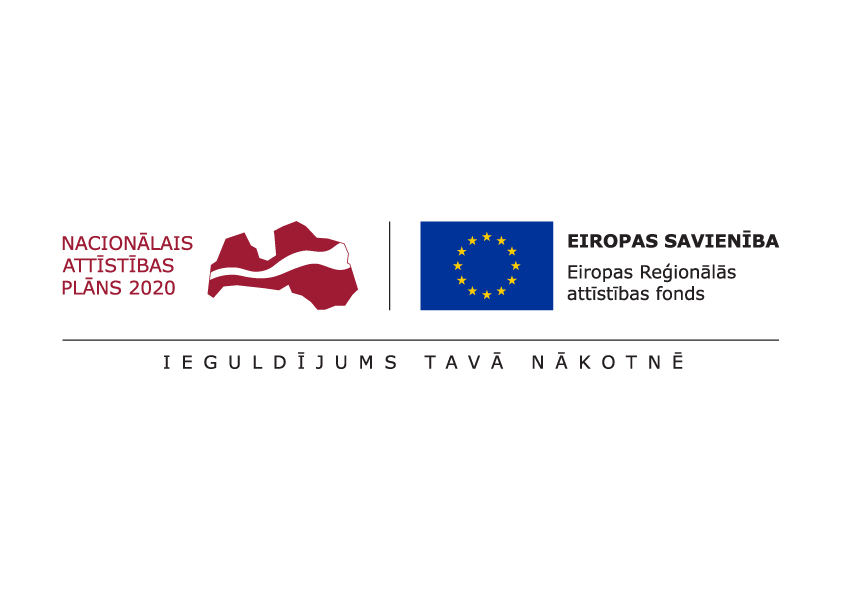 PĀRBAUDES LAPA PIETEIKUMA IZVĒRTĒŠANAI2.daļaPārbaudes lapu jāaizpilda latviešu valodā un datorrakstā.Komisijas priekšsēdētājs:Komisijas locekļi: [..]INFORMĀCIJA PAR PRETENDENTUINFORMĀCIJA PAR PRETENDENTUINFORMĀCIJA PAR PRETENDENTUNr.Norādāmā informācijaNorādāmā informācija1.1.Nosaukums1.2.Reģistrācijas numurs1.3.Pieteikuma numurs1.4.Biznesa inkubatorsTalsu biznesa inkubatorsKVALITATĪVO KRITĒRIJU NOVĒRTĒJUMSKVALITATĪVO KRITĒRIJU NOVĒRTĒJUMSKVALITATĪVO KRITĒRIJU NOVĒRTĒJUMSKVALITATĪVO KRITĒRIJU NOVĒRTĒJUMSNr.KritērijiNovērtējumsNovērtējumsNr.KritērijiPieļaujamāsvērtībasPiešķirtopunktu skaits2.1.Produkta izstrādes posms0;2;32.2.Produkta / pakalpojuma unikalitāte un/vai inovativitāte0;12.3.Produkta aktualitāte0;1;22.4.Biznesa modelis0;1;32.5.Finanšu plūsma0;1;32.6.Finanšu līdzekļu pieejamība0;1;22.7.Mērķa tirgus un klients0;1;22.8.Eksporta iespējas0;3;52.9.Priekšrocības un konkurētspēja0;1;22.10.Komanda un kompetences īstenot biznesa ideju0;1;32.11.Darbības nozares atbilstība RIS3 noteiktajām specializācijas jomām0;32.12.Biznesa inkubatora papildus kritērijs - Uzņēmums darbojas ražošanas nozarē vai informācijas un komunikācijas tehnoloģiju nozarē, vai uzņēmums veic vai plāno veikt savu faktisko darbību pilsētbūvniecības pieminekļu "Talsu pilsētas vēsturiskais centrs", "Sabiles pilsētas vēsturiskais centrs" un "Valdemārpils vēsturiskais centrs" zonu robežās vai kultūras piemineklī..0;3Kopā:Kopā:KOMENTĀRIJānorāda komentāri saistībā ar pretendenta biznesa idejas izvērtējumu, kā arī petendentam izvirzītajiem inkubācijā sasniedzamiem mērķiem, periodu u.tml. Aizpilda, ja attiecas.vārds, uzvārdsparakstsdatumsvārds, uzvārdsparakstsdatumsvārds, uzvārdsparakstsdatums